                                              FOOD                                                 Ice-cream      pizza    chocolate                                 fish      steak      apple      cake       orange     juice      pear                                       banana     milk     sweets     water     chips     coffee                                                strawberry     plum   peach    mushroom                                                    olive     pepper     chicken  coca-colaWhat is fruit and what is vegetable?Co je ovoce a co zelenina?What is healthy and what is unhealthy?Co je zdravé a co nezdravé?Do you like…..?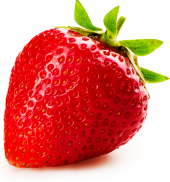 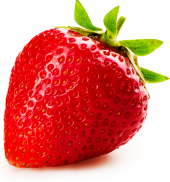                                                   ___________________________________________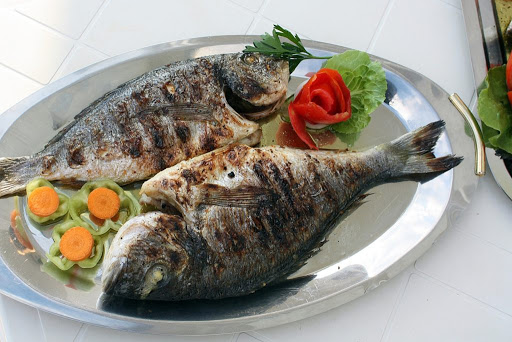 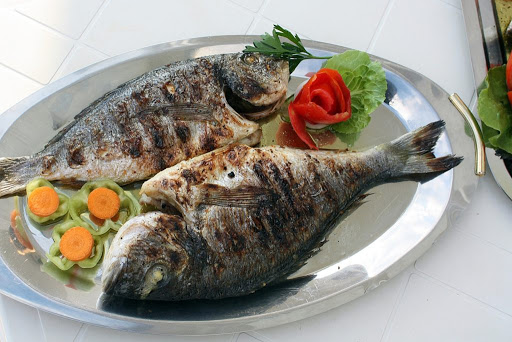                                                   ____________________________________________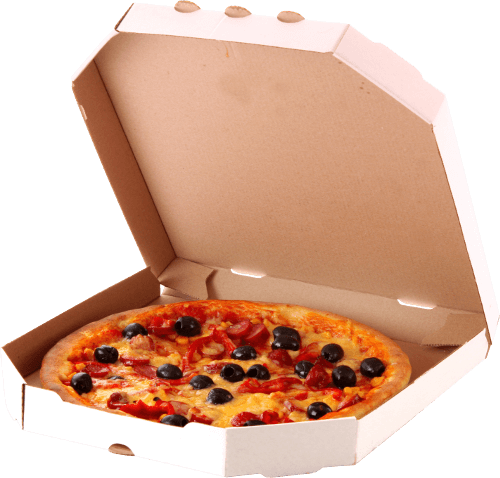 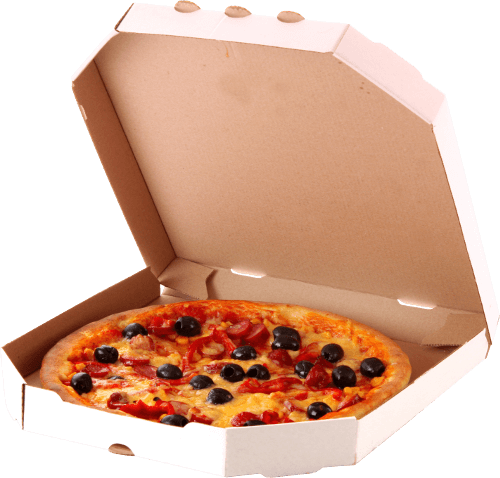                                                  _____________________________________________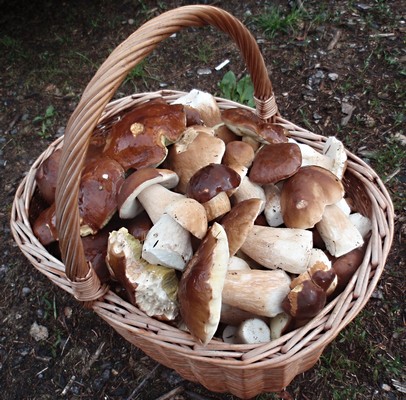 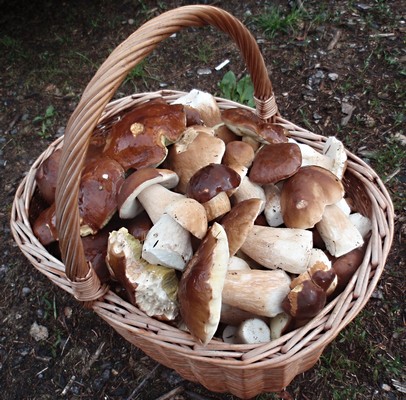                                                ______________________________________________                           vegetable                          fruit                           healthy                     unhealthy